ENGLESKI JEZIK – ČETVRTI RAZRED - 20. SAT (27. 5. 2020.)UNIT 5 TEST – Uspjeh će biti zabilježeno u ednevniku TEST: Odite na link i pristupite online test.  https://www.liveworksheets.com/jb542623me 			    Morate riješiti test i predati prije petak (19.00).    			Rezultati će biti vidljevi u ednevniku u pon. 1. 6. 2020.Kad ste riješili test, POSLIKAJTE  za svaki slućaj. Tako da imate evidenciju koju možete poslati ako treba.  Kad ste gotovi, kliknite na FINISH!   Onda dobijete ovu sliku.    Kliknite na poštu.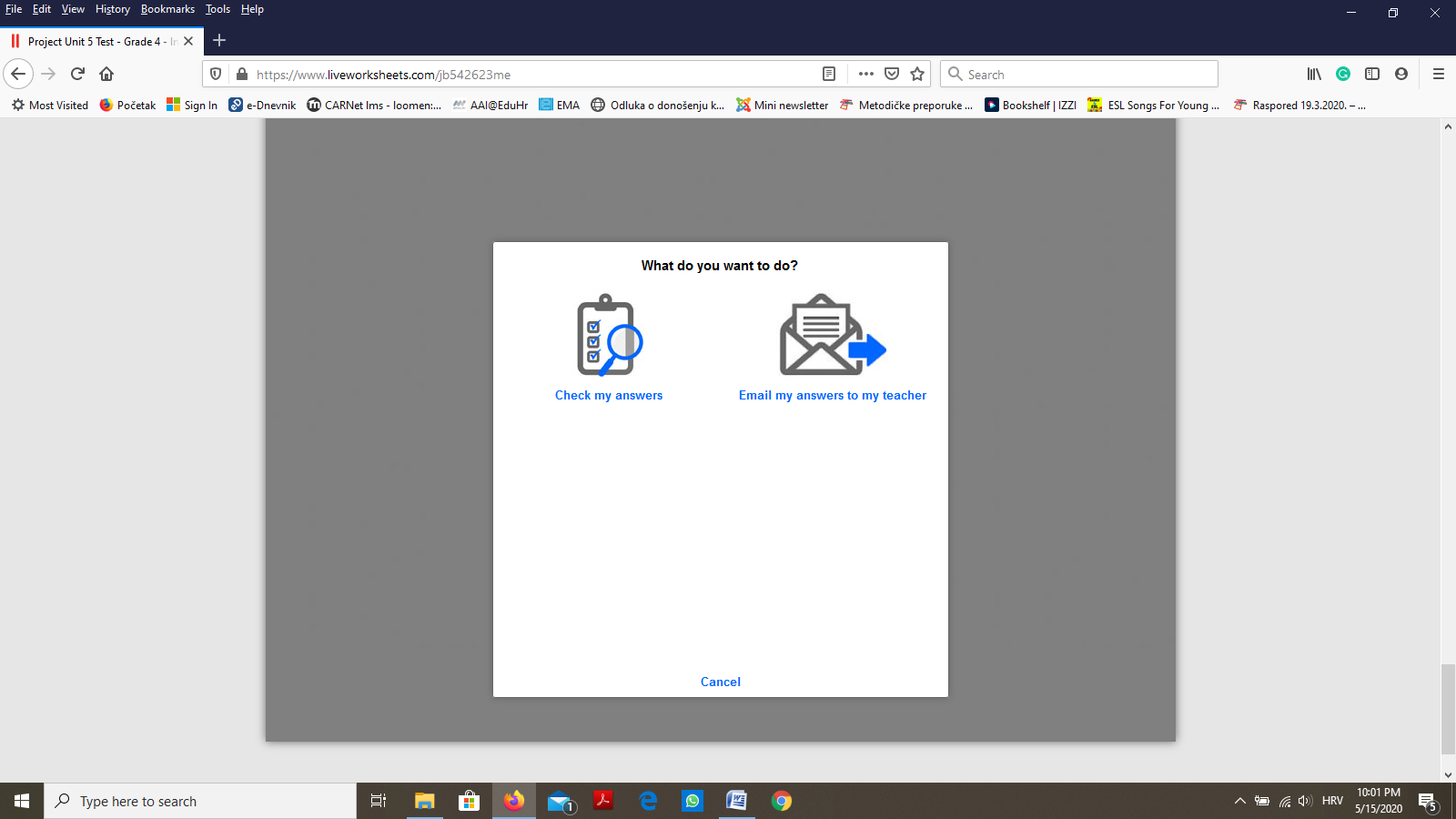 Dobijete ovu sliku. Dopunite obrazac : 1. Ime i  Prezime   2. Razred   3. EJ   4. mtupek@hotmail.com (Imam drugi mail za ovo i neće prelaziti preko mail skole.hr.)     Onda kliknite na SEND. 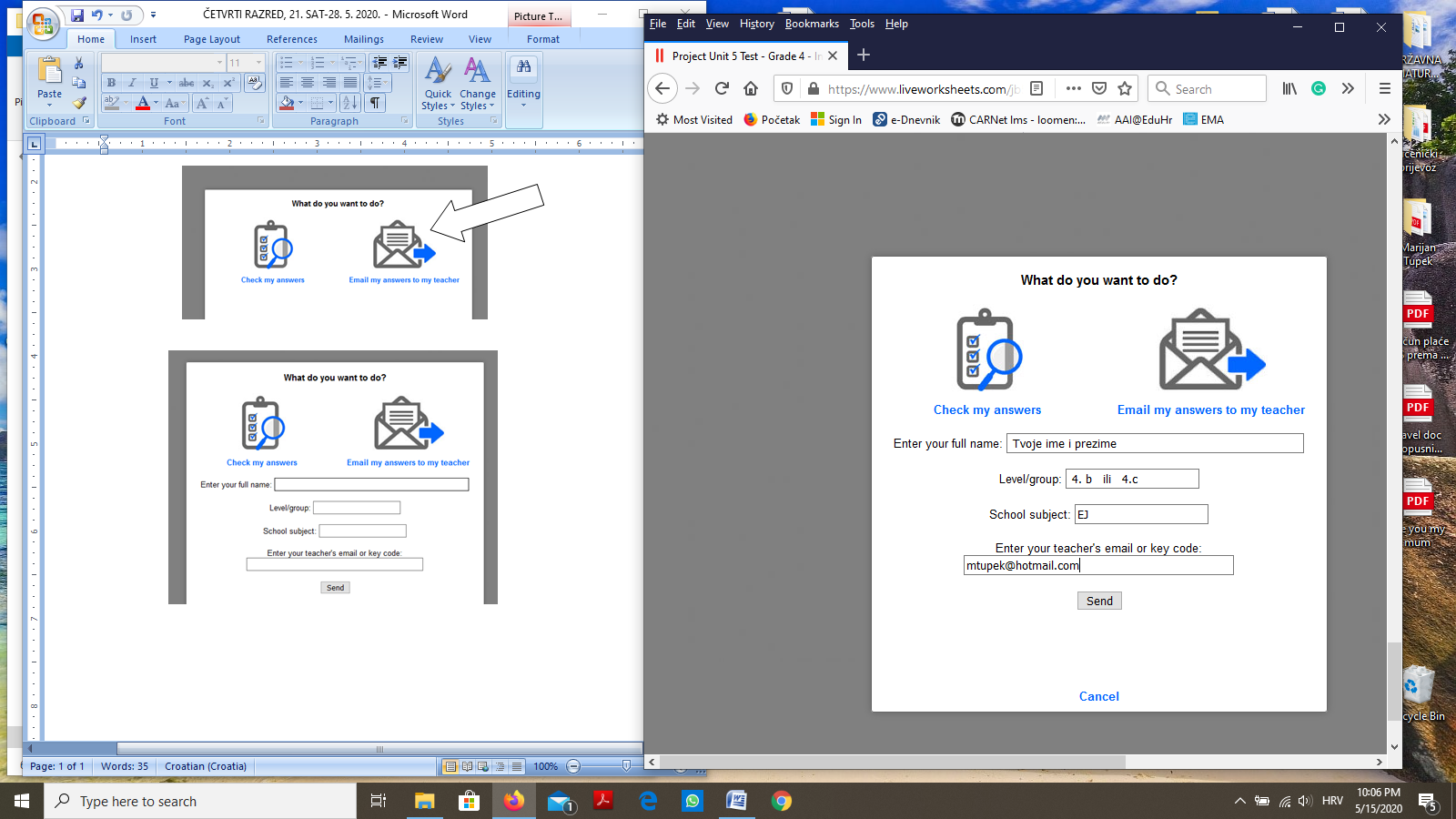 